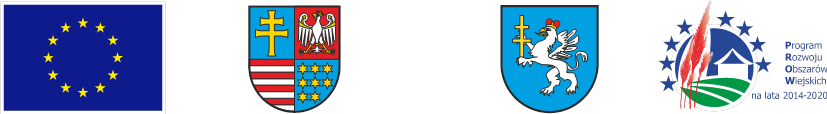 Europejski Fundusz Rolny na rzecz Rozwoju Obszarów Wiejskich: Europa inwestująca w obszary wiejskieOKSO.272.5.2022Jędrzejów, dnia  22.06.2022 r.INFORMACJAdla Wykonawców nr 2Zmiana SWZZmiana ogłoszenia o zamówieniuDotyczy: Postępowania o udzielenie zamówienia publicznego pn.Projekt scalenia gruntów wsi Grudzyny, gmina Imielno, powiat jędrzejowski, woj. Świętokrzyskie - zagospodarowanie poscalenioweZamawiający działając na podstawie art. 286 ust. 1 ustawy z dnia 11 września 2019r. Prawo zamówień publicznych (tj. Dz. U. z 2021 r. poz. 1129 ze zm. – dalej ustawy Pzp) dokonuje modyfikacji SWZ:Zamawiający na podstawie art. 286 ust. 1 ustawy Pzp modyfikuje zapisy SWZ:Rozdziału III ust. 1 Opis przedmiotu zamówieniaPrzedmiotem zamówienia jest działanie inwestycyjne w systemie „zaprojektuj – wybuduj” polegające na wykonaniu dokumentacji projektowej oraz budowie i przebudowie dróg gminnych i wewnętrznych opisanych w załącznikach (wykaz + mapa). Drogi wewnętrzne zlokalizowane w miejscowości Grudzyny, obręb Imielno. W chwili obecnej drogi objęte opracowaniem posiadają nawierzchnię z materiału kamiennego oraz tłucznia. Szerokość działek drogowych w liniach rozgraniczających wynosi 3,0-12,0 m. Do przebudowy przewidzianych jest 10.275,00 mb dróg. Zostanie zrealizowanych 6.430,00 mb dróg o nawierzchni tłuczniowej oraz 2.400,00 mb dróg nawierzchni bitumicznej. Dla 1445 mb dróg o nawierzchni bitumicznej przewiduje się ścinkę oraz utwardzenie poboczy.  Nie planuje się wykonywania budowy kanałów technologicznych wzdłuż dróg, gdyż są one drogami wewnętrznymi. Planowana jest ponadto rekultywacja terenu.Zakres branży drogowej - przebudowa dróg,Długość dróg przewidzianych do przebudowy składa się z odcinków:  - zadanie  nr   1  o długości 210 mb, - zadanie  nr   2  o długości 125 mb, - zadanie  nr   3  o długości 330 mb,  - zadanie  nr   4 o długości 375 mb,  - zadanie  nr   5  o długości 135 mb, - zadanie  nr   6 o długości 935 mb, - zadanie  nr   7  o długości 665 mb, - zadanie  nr   8  o długości 665 mb, - zadanie  nr   9  o długości 765 mb,  - zadanie  nr   10  o długości 615 mb, - zadanie  nr   11 o długości 965 mb,  - zadanie  nr   12  o długości 635 mb, - zadanie  nr   13 o długości 675 mb,  - zadanie  nr   14 o długości 650 mb,  - zadanie  nr   15  o długości 195 mb, - zadanie  nr   16  o długości 780 mb, - zadanie  nr   17  o długości 665 mb, - zadanie  nr   18  o długości 890 mb,Łącznie do przebudowy 18 odcinków dł. 10.275,00 mb dróg, z czego 3.845,00 mb o nawierzchni bitumicznej oraz 6.430,00 mb o nawierzchni tłuczniowej. Parametry do projektowania drogi („tłuczniówka”) droga gminna  klasy     - D (dojazdowa),szerokość w liniach rozgraniczających –  od 3,0 do 12,0 m,kategoria ruchu            - KR 1, prędkość projektowa   - 30 km/h, obciążenie                    -  115 kN / oś,nawierzchnia jezdni z kruszywa łamanego (tłuczniówka),szerokości jezdni 2,5-5,0m (1 pas ruchu w dwóch kierunkach),szerokość poboczy gruntowych stabilizowanych kruszywem  – obustronnych 0,25-0,5 m.Parametry do projektowania drogi („bitumiczna”)droga gminna  klasy     - D (dojazdowa),szerokość w liniach rozgraniczających – 7,0 m,kategoria ruchu            - KR 1, prędkość projektowa   - 30 km/h, obciążenie                    -  115 kN / oś,nawierzchnia jezdni z mieszanki mineralno – bitumicznej asfaltowej,szerokości jezdni 4,0m (1 pas ruchu w dwóch kierunkach),szerokość poboczy gruntowych stabilizowanych kruszywem  – obustronnych 0,5Przebudowa drogi powinna być przeprowadzona w technologii tradycyjnej przy użyciu materiałów posiadających wymagane atesty i certyfikaty. Rozdziału XI ust. 1. Termin związania ofertą.Wykonawca jest związany ofertą od dnia upływu terminu składania ofert przez okres 30 dni tj. do dnia 28.07.2022 r.Rozdziału XV ust. 2 Sposób oraz termin składania ofert.Ofertę wraz z wymaganymi załącznikami należy złożyć w terminie do dnia 29.06.2022 r. do godz. 09:00Rozdziału XVI ust. 1 Termin otwarcia ofert.Otwarcie ofert nastąpi w dniu 29.06.2022 r. o godzinie 11:00.	Uwzględniając powyższe zmiany zamawiający zamieszcza na stronie prowadzonego postępowania zaktualizowany ujednolicony Program Funkcjonalno-Użytkowy PFU stanowiący część Załącznika nr 9 do SWZ.Zamawiający na podstawie art. 286 ust. 3 ustawy Pzp przedłuża termin składania ofert do dnia:29.06.2022 r. do godz. 09:00 a termin otwarcia ofert do dnia:29.06.2022r. do godz. 11:00W związku z powyższym  na podstawie art. 271 ust. 2 ustawy Pzp dokonuje się zmiany ogłoszenia o zamówieniu.